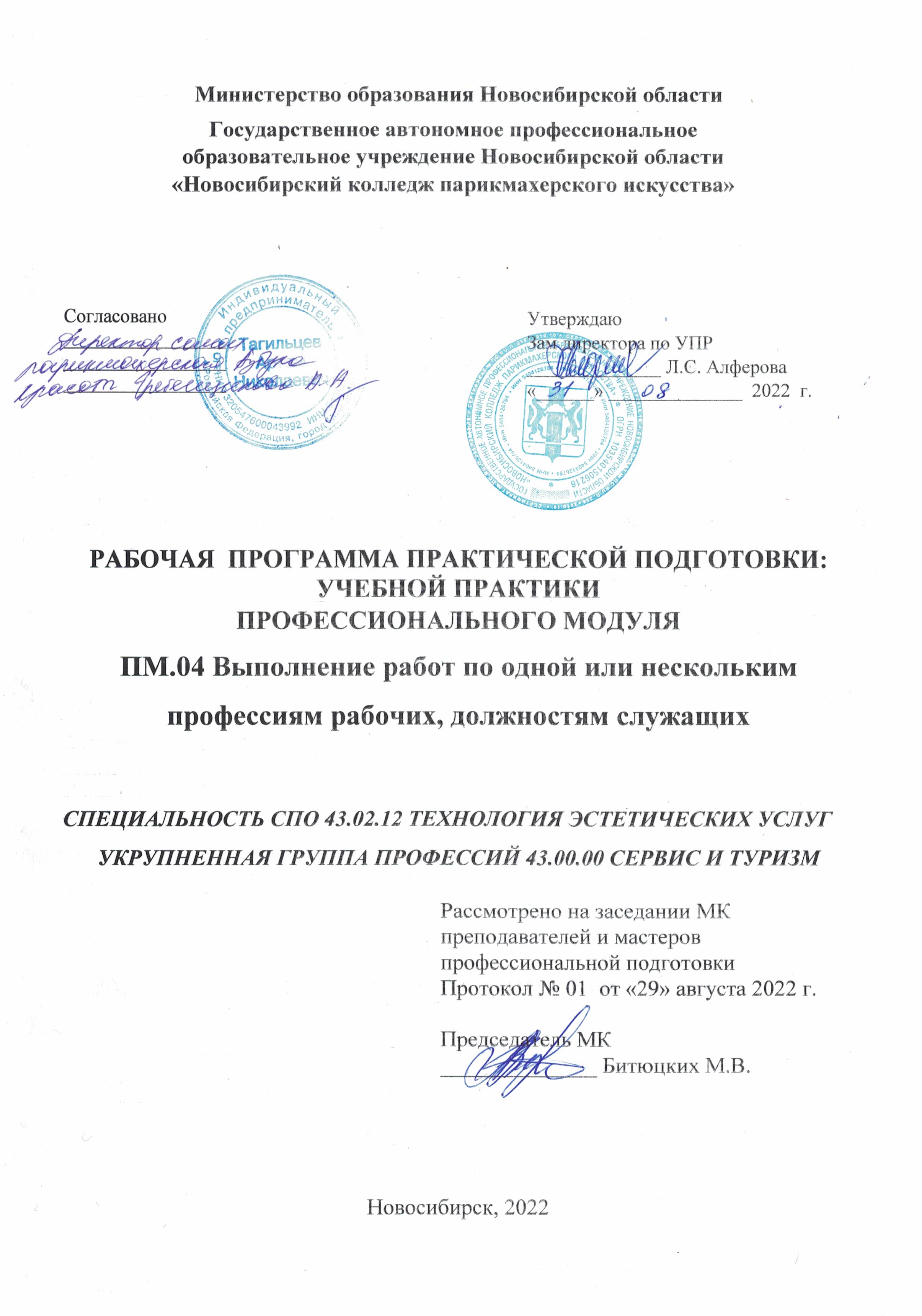 Программа практической подготовки: учебной практики разработана на основе Федерального государственного образовательного стандарта по специальности  среднего профессионального образования 43.02.12 Технология  эстетических услуг, учебного плана по специальности, рабочей программы профессионального модуля ПМ.04 Выполнение работ по одной или нескольким профессиям рабочих, должностям служащих (Выполнение работ по профессиям специалист по маникюру, специалист по педикюру), Положения о практической подготовке обучающихся, утвержденного приказом Министерства науки и высшего образования РФ и Министерства просвещения РФ от 05.08.2020 г. № 885/390.Организация-разработчик: ГАПОУ НСО «Новосибирский колледж парикмахерского искусства»Разработчики:Потапова Е.В., мастер п/о ВКК, ГАПОУ НСО «Новосибирский колледж 		   парикмахерского искусства»Рассмотрена и рекомендована к утверждению на заседании методической комиссии преподавателей и мастеров профессиональной подготовки29.08.2022 г.   протокол № 1©  ГАПОУ НСО «Новосибирский колледж парикмахерского искусства», 2022СОДЕРЖАНИЕ1. ПАСПОРТ РАБОЧЕЙ ПРОГРАММЫ учебнойПРАКТИКИОбласть применения программыРабочая программа практической подготовки: учебной практики является составной частью программы подготовки специалистов среднего звена, обеспечивающей реализацию Федерального государственного образовательного стандарта по специальности среднего профессионального образования 43.02.12 Технология эстетических услуг в части освоения основного вида деятельности (ВД): Выполнение работ по одной или нескольким профессиям рабочих, должностям служащих (специалист по маникюру, специалист по педикюру) и соответствующих профессиональных компетенций (ПК): ПК 4.1. Выполнение работ по профессии Специалист по маникюру.ПК 4.2. Выполнение работ по профессии Специалист по педикюру.ПК 4.3. Моделирование и дизайн ногтей.Учебная практика реализуется в рамках профессионального модуля ПМ.04 Выполнение работ по одной или нескольким профессиям рабочих, должностям служащих (Выполнение работ по профессиям специалист по маникюру, специалист по педикюру).Цели и задачи учебной практики:Цель - формирование у обучающихся первоначальных практических умений в рамках профессионального модуля  по основному виду  деятельности.Задачи: обучение трудовым приемам, операциям и способам выполнения трудовых процессов, необходимых для последующего освоения общих и профессиональных компетенций по специальности;закрепление и углубление знаний, полученных во время теоретического обучения;развитие профессионального мышления.Количество часов на освоение рабочей программы учебной практики Всего 3 недели, 108 часов. РЕЗУЛЬТАТЫ ОСВОЕНИЯ УЧЕБНОЙ ПРАКТИКИ В результате освоения практической подготовки: учебной практики у обучающегося должны быть сформированы профессиональные умения:рационально организовывать рабочее место, соблюдать правила санитарии и гигиены, требования безопасности;проводить дезинфекцию и стерилизацию инструментов и расходных материалов;проводить санитарно-гигиеническую  обработку рабочего места;  обеспечивать инфекционную безопасность потребителя и мастера при оказании услуг;осматривать на предмет повреждений кожу, выявлять потребности клиента;осуществлять диагностику (определение) состояния кожи   потребителя, заполнения диагностических карт;использовать оборудование, аппаратуру, приспособления, инструменты в соответствии с правилами эксплуатации и технологией выполнения;применять технику массажа кистей рук и стоп;применять различные техники  выполнения современных видов маникюра;применять различные техники  выполнения современных видов педикюра;применять разные техники  покрытия ногтей лаком, профессиональными искусственными материалами, правила их снятия;наращивать искусственные ногти с применением акрила, геля, укреплять натуральные ногти армирующими тканями;проводить ремонт, коррекцию и снятие наращенных ногтей;проводить декорирование, художественное украшение и роспись ногтей различными методами с использованием разных техник и материалов;выполнять дизайнерские и авторские работы на натуральных и искусственных ногтях в различных стилях;применять различные косметические средства при выполнении косметических услуг;обсуждать с клиентом качество выполненной услуги;использовать косметические расходные материалы в соответствии с инструкцией применения;а также формировать первоначальный практический опыт, развивать общие и профессиональные компетенции. СТРУКТУРА И СОДЕРЖАНИЕ УЧЕБНОЙ ПРАКТИКИ		Тематический план учебной практикиСОДЕРЖАНИЕ ОБУЧЕНИЯ УЧЕБНОЙ ПРАКТИКИ УП.04 ПРОФЕССИОНАЛЬНОГО  МОДУЛЯ ПМ.04 ВЫПОЛНЕНИЕ РАБОТ ПО ПРОФЕССИЯМ СПЕЦИАЛИСТ ПО МАНИКЮРУ, СПЕЦИАЛИСТ ПО ПЕДИКЮРУУСЛОВИЯ РЕАЛИЗАЦИИ ПРОГРАММЫ УЧЕБНОЙ ПРАКТИКИ Требования к минимальному материально-техническому обеспечению1. Оборудование: стол для выполнения маникюра, стул для мастера, стул для посетителя, вытяжка, УФ-лампа, тумбочка, раковина, сухожаровой шкаф, стерилизаторы, бактерицидные лампы, водонагреватель, педикюрное кресло, табурет для мастера, тумбочка для инструментов, белья, принадлежностей.2. Инструменты, приспособления, инвентарь: 	инструменты, приспособления, принадлежности: комплект инструментов для маникюра, комплект инструментов для педикюра, белье и др.инвентарь: одноразовые перчатки, щетка, совок.3. Средства обучения:	нормативные документы, учебная литература, справочники, журналы мод, средства наглядной информации (стенды, плакаты, фотографии), технические средства обучения (компьютер, DVD-проигрыватель, учебные диски).Информационное обеспечение учебной практикиОсновные источники:ГОСТ Р 51142-2019 «Услуги бытовые. Услуги парикмахерских и салонов красоты. Общие технические условия». – URL: https://docs.cntd.ru/document/1200164123 Денисова О. А. Технология маникюра и педикюра: учебник: для студентов учреждений среднего профессионального образования, обучающихся по специальности "Технология эстетических услуг" / О. А. Денисова. - Москва: Академия, 2018. - 238 с. Дрибноход  Ю.Ю. Косметология. Учебное пособие / Ю.Ю. Дрибноход.- Ростов н/Д.: Феникс, 2018. – 798 с.Дополнительные источники:Зеленова Г.С.  Моделирование ногтей: учебное пособие/ Г.С.  Зеленова. - 5-е изд., доп., перераб. и расш. -  М.: ООО «Оле Хаус», 2016.Основы косметической химии: учебное пособие / Т. В. Пучкова, Л. В. Самуйлова, А. И. Деев, Е. А. Федотова; под общ. ред. Татьяны Пучковой. - 3-е изд., перераб. и доп. - Москва: Школа косметических химиков, 2017.Остроумова Е. Б. Основы косметологии. Макияж: учебное пособие для СПО / Е. Б. Остроумова. — 2-е изд., испр. и доп. — М.: Издательство «Юрайт», 2018. – 176 с.   Маникюр. Методическое пособие по МДК 04.01. Технология маникюра, МДК 04.02. Технология педикюра  / для обучающихся по специальности СПО 43.02.12. Технология эстетических услуг. / Сост. Потапова Е.В. – Новосибирск, ГАПОУ НСО «Новосибирский колледж парикмахерского искусства», 2020. – 66 с.Педикюр. Методическое пособие по МДК 04.01. Технология маникюра, МДК 04.02. Технология педикюра  / для обучающихся по специальности СПО 43.02.12. Технология эстетических услуг. / Сост. Потапова Е.В. – Новосибирск, ГАПОУ НСО «Новосибирский колледж парикмахерского искусства», 2020. – 64 с.Современные технологии наращивания и дизайна ногтей. Методическое пособие по МДК 04.01. Технология маникюра, МДК 04.02. Технология педикюра  / для обучающихся по специальности СПО 43.02.12. Технология эстетических услуг. / Сост. Потапова Е.В. – Новосибирск, ГАПОУНСО «Новосибирский колледж парикмахерского искусства», 2020. – 46 с.Эстетика рук и ног. Методическое пособие по МДК 04.01. Технология маникюра, МДК 04.02. Технология педикюра  / для обучающихся по специальности СПО 43.02.12. Технология эстетических услуг. / Сост. Потапова Е.В. – Новосибирск, ГАПОУ НСО «Новосибирский колледж парикмахерского искусства», 2020. – 60 с.Книга Идеальный маникюр (Фрэн Мэнос) - большая электронная библиотека (bookree.org)Грюневальд Клаус. Теория медицинского педикюра. Учебник по подологии. В 2 томах. – Изд. МирадаМед, 2020 г. Школа подологии МирадаМед (mirada-med.ru)Электронные издания (электронные ресурсы)СП 2.1.3678-20 "Санитарно-эпидемиологические требования к эксплуатации помещений, зданий, сооружений, оборудования и транспорта, а также условиям деятельности хозяйствующих субъектов, осуществляющих продажу товаров, выполнение работ или оказание услуг" (Зарег. в  Минюсте России 30.12.2020 № 61953) – Режим доступа: https://www.rospotrebnadzor.ru/files/news/SP2.1.3678-20_uslugi.pdfПрофессиональный стандарт «Специалист по предоставлению маникюрных и педикюрных услуг» [Электронный вариант].  – Режим доступа: http://fgosvo.ru/uploadfiles/profstandart/33.003.pdf Книга "Эксклюзивный маникюр и педикюр" - Нестерова Дарья Владимировна скачать бесплатно, читать онлайн (avidreaders.ru)Книга "Мастер маникюра и педикюра" - Наталья Шешко, Алеся Гриб скачать бесплатно, читать онлайн (avidreaders.ru)Книга "Уход за ногтями в салоне красоты. Маникюр и педикюр для женщин, мужчин и детей. Фантазии нейл-арта" - Юлия Дрибноход. Цены, рецензии, файлы, тесты, цитаты (knigogid.ru)Блог Маникюр Шоп — учебные статьи по маникюру, уходу за волосами и телом (manicurshop.ru)Уроки маникюра, педикюра, наращивания ногтей – бесплатно. (art-of-nails.ru)Эрнандес Е.И., Юцковская Я.А. Новая косметология. Основы современной косметологии. 2-е издание М.: ООО «ИД «Косметика и медицина», 2019. — 500 с. Эрнандес А.: НОВАЯ КОСМЕТОЛОГИЯ. Основы современной косметологии. читать онлайн бесплатно (libcat.ru)https://www.krasotkapro.ru/ Периодические изданияЖурнал    «Искусство    маникюра. –    2018-2022 гг.     –   Режим доступа: http://www.akaziya.ru/index.shtml  Журнал «Ногтевой сервис». - Издательство «Старая крепость». – 2018-2022 гг.  – Режим доступа:  https://cosmopress.ru/periodical/ns.php Журнал Kosmetik International: журнал о косметике и эстетической медицине. – 2018-2022 гг.  – Режим доступа: http://beauty.net.ru/public/zhurnal_kosmetik_international_/ Электронный журнал IM-kosmetik. Режим доступа:  Ногти маникюр 2020 фото, мастер-классы, видео-уроки от Имкосметик (imkosmetik.com)Электронный журнал NAILS – Режим доступа: Все виды маникюра, инструкции как правильно делать (nails-mag.ru)Электронный журнал Makeup https://makeup.ru/  Маникюр — все виды нейл-арта, лучшие лаки для ногтей (makeup.ru) Общие требования к организации образовательного процессаУчебная практика проводится в учебно-производственных мастерских колледжа, лабораториях ресурсного центра.	Учебная практика может также проводиться в организациях в специально оборудованных помещениях на основе договоров между организацией и колледжем. Учебная практика проводится мастерами производственного обучения и (или) преподавателями дисциплин профессионального цикла концентрированно, после изучения междисциплинарных курсов МДК 04.01. Технология маникюра, МДК 04.02. Технология педикюра (2 недели), МДК 04.03 Технология моделирования и дизайн ногтей (1 неделя). Продолжительность учебной практики для обучающихся не более 36 часов в неделю. По окончании учебной практики предусмотрен дифференцированный зачет.В течение всего периода практики на студентов распространяются: - правила внутреннего распорядка учебно-производственной мастерской,  колледжа, принимающей организации; - требования охраны труда; - трудовое законодательство Российской Федерации. Кадровое обеспечение образовательного процессаМастера производственного обучения и преподаватели дисциплин профессионального цикла, которые проводят учебную практику, должны иметь высшее образование или среднее специальное образование, соответствующее профилю профессионального модуля и опыт деятельности в организациях соответствующей профессиональной сферы. Преподаватели и мастера должны проходить стажировку в профильных организациях не реже одного раза в три года. КОНТРОЛЬ И ОЦЕНКА РЕЗУЛЬТАТОВ ОСВОЕНИЯ УЧЕБНОЙ  ПРАКТИКИ Результаты практической подготовки: учебной практики определяются программой практики, разрабатываемой колледжем. Текущий контроль результатов освоения практики осуществляется мастером производственного обучения в процессе выполнения обучающимися работ. В результате освоения учебной практики  обучающиеся проходят промежуточную аттестацию в форме дифференцированного зачета. Итоговая оценка за практику выставляется по 5–бальной системе и вносится в зачетную книжку.стр.ПАСПОРТ РАБОЧЕЙ ПРОГРАММЫ Учебной ПРАКТИКИ ………….ПАСПОРТ РАБОЧЕЙ ПРОГРАММЫ Учебной ПРАКТИКИ ………….4РЕЗУЛЬТАТЫ ОСВОЕНИЯ учебной ПРАКТИКИ …………………….РЕЗУЛЬТАТЫ ОСВОЕНИЯ учебной ПРАКТИКИ …………………….5структура и содержание учебной ПРАКТИКИ …………………структура и содержание учебной ПРАКТИКИ …………………7УСЛОВИЯ РЕАЛИЗАЦИИ ПРОГРАММЫ учебной ПРАКТИКИ ……УСЛОВИЯ РЕАЛИЗАЦИИ ПРОГРАММЫ учебной ПРАКТИКИ ……13КОНТРОЛЬ И ОЦЕНКА РЕЗУЛЬТАТОВ ОСВОЕНИЯ учебной ПРАКТИКИ ………………………………………………………………..КОНТРОЛЬ И ОЦЕНКА РЕЗУЛЬТАТОВ ОСВОЕНИЯ учебной ПРАКТИКИ ………………………………………………………………..16Коды фор-мируемых ПК и ОКНаименование результата освоения практикиПК 4.1.Выполнение работ по профессии Специалист по маникюру.ПК 4.2.Выполнение работ по профессии Специалист по педикюру.ПК 4.3.Моделирование и дизайн ногтей.ОК 1.Выбирать способы решения задач профессиональной деятельности, применительно к различным контекстам.ОК 2.Осуществлять поиск, анализ и интерпретацию информации, необходимой для выполнения задач профессиональной деятельности.ОК 3.Планировать и реализовывать собственное профессиональное и личностное развитие.ОК 4.Работать в коллективе и команде, эффективно взаимодействовать с коллегами, руководством, клиентами.ОК 5.Осуществлять устную и письменную коммуникацию на государственном языке с учетом особенностей социального и культурного контекста.ОК 6.Проявлять гражданско-патриотическую позицию, демонстрировать осознанное поведение на основе традиционных общечеловеческих ценностей, применять стандарты антикоррупционного поведенияОК 7.Содействовать сохранению окружающей среды, ресурсосбережению, эффективно действовать в чрезвычайных ситуацияхОК 8.Использовать средства физической культуры для сохранения и укрепления здоровья в процессе профессиональной деятельности и поддержание необходимого уровня физической подготовленностиОК 9.Использовать информационные технологии в профессиональной деятельностиОК 10.Пользоваться профессиональной документацией на государственном и иностранном языкеОК 11.Использовать знания по финансовой грамотности, планировать предпринимательскую деятельность в профессиональной сфереКоды ПКНаименования разделов ПМВиды работУчебная практика,часовСроки проведенияПК 4.1.Раздел 1.  Выполнение работ по профессии Специалист по маникюруПрименение нормативной документации и выполнение дезинфекции и стерилизации инструментов и контактной зоны, обработка рук технолога и текущая уборка контактной зоны, обеспечение инфекционной безопасности потребителя и исполнителя при оказании услуг маникюра Соблюдение требований техники безопасности при работе с оборудованием и инструментами во время выполнения всех видов маникюрных работ Организация рабочего места для выполнения маникюрных  работПроведение обследования поверхности кожных покровов и состояния ногтей рук Заполнение диагностической карты по состоянию кожи и ногтей рук Определение  противопоказаний для реализации услуг маникюра Предоставление потребителям спектра имеющихся услуг маникюраОбъяснение потребителям целесообразности рекомендуемого комплекса и программы услуг по маникюруВыполнение всех технологических процессов маникюра в целом и поэтапно:Выполнение  классического обрезного маникюра Выполнение европейского маникюра Выполнение  детского маникюра Выполнение  мужского маникюра Выполнение   SРА-маникюра и парафинотерапииВыполнение  послепроцедурного ухода за кистями рукВыполнение профилактического ухода за кожей кистей и ногтями Заполнение рабочих карточек технолога по услугам маникюраПроведение консультаций потребителей по домашнему профилактическому уходу за кожей и ногтями рук 361 курс, 2 семестр, 40неделя ПК 4.2.Раздел 2. Выполнение работ по профессии Специалист по маникюруПрименение нормативной документации и выполнение дезинфекции и стерилизации инструментов и контактной зоны, обработка рук технолога и текущая уборка контактной зоны, обеспечение инфекционной безопасности потребителя и исполнителя при оказании услуг педикюраСоблюдение требований техники безопасности при работе с оборудованием и инструментами во время выполнения всех видов педикюрных работ Организация рабочего места для выполнения педикюрных работПроведение обследования поверхности кожных покровов и состояния ногтей стопЗаполнение диагностической карты по состоянию кожи и ногтей стопОпределение  противопоказаний для реализации услуг педикюраПредоставление потребителям спектра имеющихся услуг педикюраОбъяснение потребителям целесообразности рекомендуемого комплекса и программы услуг по педикюруВыполнение всех технологических процессов педикюра в целом и поэтапно:Выполнение  классического обрезного педикюра Выполнение комбинированного педикюра Выполнение  мужского педикюра Выполнение   SРА-педикюра и парафинотерапииВыполнение массажа стопВыполнение  послепроцедурного ухода за стопами ногВыполнение профилактического ухода за кожей стоп и ногтямиЗаполнение рабочих карточек технолога по услугам педикюраПроведение консультаций потребителей по домашнему профилактическому уходу за кожей и ногтями стоп361 курс, 2 семестр, 41 неделяПК 4.3.Раздел 3. Моделирование и дизайн ногтейХудожественное оформление ногтей с использованием разных техник и материаловНаращивание искусственных ногтей с применением акрила, геля, укрепление натуральных ногтей армирующими тканями.Ремонт, коррекция и снятие наращенных ногтей.Декорирование, художественное украшение и роспись ногтей различными методами с использованием разных техник и материалов.Выполнение дизайнерских и авторских работ на натуральных и искусственных ногтях в различных стилях.362 курс, 3 семестр, 12 неделяИтого1081 курс, 2 семестр, 40-41 недели2 курс, 3 семестр, 12 неделяНаименование  уроков учебной практикиСодержание учебной практикиСодержание учебной практикиОбъем часов1223Раздел ПМ 1.  Выполнение работ по профессии  Специалист по маникюру  ПК.4.1Раздел ПМ 1.  Выполнение работ по профессии  Специалист по маникюру  ПК.4.1Раздел ПМ 1.  Выполнение работ по профессии  Специалист по маникюру  ПК.4.136Тема 1.1.      Обеспечение инфекционной безопасности потребителя и исполнителя при оказании услуг маникюра Применение нормативной документации6Тема 1.1.      Обеспечение инфекционной безопасности потребителя и исполнителя при оказании услуг маникюра Выполнение дезинфекции и стерилизации инструментов для маникюра,  контактной зоны. Обработка рук технолога.  Проведение текущей уборки контактной зоны6Тема 1.1.      Обеспечение инфекционной безопасности потребителя и исполнителя при оказании услуг маникюра 3.Соблюдение требований техники безопасности во время выполнения всех видов маникюрных работ6Тема 1.1.      Обеспечение инфекционной безопасности потребителя и исполнителя при оказании услуг маникюра 4. Организация рабочего места для выполнения маникюрных работ6Тема 1.2.   Проведение обследования поверхности кожных покровов и состояния ногтей рук1.Обследования поверхности кожных покровов  и состояния  поверхности кожных покровов и ногтей рук. Заполнение диагностических карт клиента6Тема 1.2.   Проведение обследования поверхности кожных покровов и состояния ногтей рук2.Определение  противопоказаний для реализации услуг маникюра6Тема 1.2.   Проведение обследования поверхности кожных покровов и состояния ногтей рук3.Определение и согласование выбора комплекса услуг маникюра6Тема 1.3.    Отработка приемов и выполнение  гигиенических видов маникюра1.Выполнение классического маникюра 6Тема 1.3.    Отработка приемов и выполнение  гигиенических видов маникюра2.Выполнение европейского маникюра 6Тема 1.3.    Отработка приемов и выполнение  гигиенических видов маникюра3.Заполнение рабочих карточек технолога по услугам маникюра6Тема 1.3.    Отработка приемов и выполнение  гигиенических видов маникюра4.Покрытие ногтей лаком6Тема 1.4.    Отработка приемов и выполнение   комбинированного маникюра. 1.Оформление формы ногтей  6Тема 1.4.    Отработка приемов и выполнение   комбинированного маникюра. 2.Размягчение и удаление кутикулы 6Тема 1.4.    Отработка приемов и выполнение   комбинированного маникюра. 3.Покрытие ногтей лаком6Тема 1.4.    Отработка приемов и выполнение   комбинированного маникюра. 4.Массаж рук6Тема 1.5.    Отработка приемов и выполнение   детского и мужского маникюра. 1.Выполнение  детского маникюра6Тема 1.5.    Отработка приемов и выполнение   детского и мужского маникюра. 2.Выполнение  мужского маникюра6Тема 1.5.    Отработка приемов и выполнение   детского и мужского маникюра. 3.Покрытие бесцветным лаком или полировка ногтей6Тема 1.6.    Отработка приемов и выполнение современных видов маникюра  1.Выполнение  SРА-маникюра6Тема 1.6.    Отработка приемов и выполнение современных видов маникюра  2.Выполнение   парафинотерапии кистей рук6Тема 1.6.    Отработка приемов и выполнение современных видов маникюра  3.Выполнение  послепроцедурного ухода за кистями рук6Тема 1.6.    Отработка приемов и выполнение современных видов маникюра  4.Проведение консультаций потребителей по домашнему профилактическому уходу за кожей и ногтями рук 6Раздел ПМ 2.  Выполнение работ по профессии  Специалист по педикюру  ПК.4.2Раздел ПМ 2.  Выполнение работ по профессии  Специалист по педикюру  ПК.4.2Раздел ПМ 2.  Выполнение работ по профессии  Специалист по педикюру  ПК.4.236Тема 2.1.      Обеспечение инфекционной безопасности потребителя и исполнителя при оказании услуг педикюра1.Применение нормативной документации6Тема 2.1.      Обеспечение инфекционной безопасности потребителя и исполнителя при оказании услуг педикюра2.Выполнение дезинфекции и стерилизации инструментов для педикюра,  контактной зоны. Обработка рук технолога.  Проведение текущей уборки контактной зоны6Тема 2.1.      Обеспечение инфекционной безопасности потребителя и исполнителя при оказании услуг педикюра3.Соблюдение требований техники безопасности во время выполнения всех видов педикюрных работ6Тема 2.1.      Обеспечение инфекционной безопасности потребителя и исполнителя при оказании услуг педикюра4.Организация рабочего места для выполнения педикюрных работ6Тема 2.2.   Проведение обследования поверхности кожных покровов и состояния ногтей стоп1.Обследования поверхности кожных покровов  и состояния  поверхности кожных покровов и ногтей стоп. Заполнение диагностических карт клиента6Тема 2.2.   Проведение обследования поверхности кожных покровов и состояния ногтей стоп2.Определение  противопоказаний для реализации услуг педикюра6Тема 2.2.   Проведение обследования поверхности кожных покровов и состояния ногтей стоп3.Определение и согласование выбора комплекса услуг педикюра6Тема 2.3.    Отработка приемов и выполнение  гигиенических видов педикюра1.Выполнения обрезного (классического) педикюра6Тема 2.3.    Отработка приемов и выполнение  гигиенических видов педикюра2.Выполнения необрезного педикюра6Тема 2.3.    Отработка приемов и выполнение  гигиенических видов педикюра3.Выполнение комбинированного педикюра6Тема 2.3.    Отработка приемов и выполнение  гигиенических видов педикюра4.Заполнение рабочих карточек технолога по услугам педикюра6Тема 2.3.    Отработка приемов и выполнение  гигиенических видов педикюра5.Покрытие лаком6Тема 2.4.      Отработка приемов и выполнение ухаживающих видов педикюра1.Выполнение классического педикюра при наличии натоптышей6Тема 2.4.      Отработка приемов и выполнение ухаживающих видов педикюра2.Выполнение классического педикюра при наличии мозолей, вросшего ногтя6Тема 2.4.      Отработка приемов и выполнение ухаживающих видов педикюра3.Выполнение мужского педикюра6Тема 2.4.      Отработка приемов и выполнение ухаживающих видов педикюра4.Скрабирование стоп6Тема 2.4.      Отработка приемов и выполнение ухаживающих видов педикюра5.Массаж стоп6Тема 2.5.    Отработка приемов и выполнение современных видов педикюра1.Выполнение   SРА-педикюра6Тема 2.5.    Отработка приемов и выполнение современных видов педикюра2.Выполнение  парафинотерапии стоп6Тема 2.5.    Отработка приемов и выполнение современных видов педикюра3.Выполнение профилактического ухода за кожей  стоп и ногтями6Тема 2.5.    Отработка приемов и выполнение современных видов педикюра4.Проведение консультаций потребителей по домашнему уходу за кожей и ногтями стоп6Тема 2.6.    Отработка приемов и выполнение аппаратного педикюра1.Выполнение аппаратного педикюра6Тема 2.6.    Отработка приемов и выполнение аппаратного педикюра2.Выполнение аппаратного педикюра при наличии стержневых мозолей6Тема 2.6.    Отработка приемов и выполнение аппаратного педикюра3.Выполнение аппаратного педикюра при наличии вросшего ногтя, подногтевых мозолей6Тема 2.6.    Отработка приемов и выполнение аппаратного педикюра2.Заполнение рабочих карточек мастера по услугам педикюра6Раздел 3.  Моделирование и дизайн ногтей ПК 4.3 Раздел 3.  Моделирование и дизайн ногтей ПК 4.3 Раздел 3.  Моделирование и дизайн ногтей ПК 4.3 36Тема 5.1.     Художественное оформление ногтей с использованием разных техник и материалов1.Подбор тем  художественного оформления ногтей.  Выполнение эскизов различными способами 6Тема 5.1.     Художественное оформление ногтей с использованием разных техник и материалов2.Художественное оформление ногтей рук с использованием разных техник с применением лаков6Тема 5.1.     Художественное оформление ногтей с использованием разных техник и материалов3.Художественное оформление ногтей рук с использованием разных техник с применением акриловых красок6Тема 5.1.     Художественное оформление ногтей с использованием разных техник и материалов4.Художественное оформление ногтей рук с использованием разных техник с применением декоративных элементов6Тема 5.2.    Наращивание искусственных ногтей с применением акрила, геля1.Наращивание искусственных ногтей с применением акрила6Тема 5.2.    Наращивание искусственных ногтей с применением акрила, геля2.Наращивание искусственных ногтей с применением геля  6Тема 5.3.     Ремонт, коррекция и снятие наращенных ногтей1.Укрепление натуральных ногтей армирующими тканями6Тема 5.3.     Ремонт, коррекция и снятие наращенных ногтей2.Ремонт, коррекция наращенных ногтей6Тема 5.3.     Ремонт, коррекция и снятие наращенных ногтей3.Снятие наращенных ногтей6Тема 5.4. Декорирование, художественное украшение и роспись ногтей различными методами с использованием разных техник и материалов1.Оформление ногтей с применением страз, бульонок, блесток, с применением техники «стемпинг»6Тема 5.4. Декорирование, художественное украшение и роспись ногтей различными методами с использованием разных техник и материалов2.Оформление ногтей по мокрому лаку6Тема 5.4. Декорирование, художественное украшение и роспись ногтей различными методами с использованием разных техник и материалов3.Роспись ногтей различными методами с использованием разных техник и материалов6Тема 5.5.     Выполнение дизайнерских и авторских работ на натуральных и искусственных ногтях в различных стилях1.Выполнение дизайна «ракушка»6Тема 5.5.     Выполнение дизайнерских и авторских работ на натуральных и искусственных ногтях в различных стилях2.Выполнение дизайна «паутинка»6Тема 5.5.     Выполнение дизайнерских и авторских работ на натуральных и искусственных ногтях в различных стилях3.Выполнение дизайна «спиралька»6Тема 5.5.     Выполнение дизайнерских и авторских работ на натуральных и искусственных ногтях в различных стилях4.Выполнение  дизайна «завиток»6Дифференцированный зачетВыполнение работ по профессиям специалист по маникюру, специалист по педикюру6ВсегоВсегоВсего108Код и наименование профессиональных и общих компетенций, формируемых в рамках модуляКритерии оценкиМетоды оценкиПК 4.1. Выполнение работ по профессии специалист по маникюруПК 4.2. Выполнение работ по профессии специалист по педикюруПК 4.3. Моделирование и дизайн ногтейОК 01. Выбирать способы решения задач профессиональной деятельности, применительно к различным контекстам.ОК 02. Осуществлять поиск, анализ и интерпретацию информации, необходимой для выполнения задач профессиональной деятельности.ОК 03. Планировать и реализовывать собственное профессиональное и личностное развитие.ОК 04. Работать в коллективе и команде, эффективно взаимодействовать с коллегами, руководством, клиентами.ОК 05. Осуществлять устную и письменную коммуникацию на государственном языке с учетом особенностей социального и культурного контекста.ОК 06. Проявлять   гражданско-патриотическую позицию,   демонстрировать осознанное поведение на  основе   традиционных    общечеловеческих ценностей,   применять     стандарты антикорруп-ционного поведения.ОК 07  Содействовать сохранению окружающей среды, ресурсосбережению, эффективно действовать в чрезвычайных ситуациях.OK 08  Использовать средства физической культуры для сохранения и укрепления здоровья в процессе профессиональной деятельности и поддержания необходимого уровня физической подготовленности.ОК 09  Использовать информационные технологии в профессиональной деятельности.ОК 10  Пользоваться профессиональной документацией на государственном и иностранном языках.OK 11  Использовать   знания     по     финансовой грамотности, планировать предпринимательскую деятельность в профессиональной сфереПрактический опыт - Оценка процесса- Оценка результатовУмения - Оценка процесса- Оценка результатовЗнания - 75% правильных ответовТестирование Экспертное наблюдение выполнения:ситуационной задачивидов работ на учебной практикеРезультаты (освоенные ПК)Основные показатели оценки результатаФормы и методы контроля и оценкиПК 3.1.  Выполнение работ по профессии Специалист по маникюруСоблюдение правильной последовательности и точность выполнения всех этапов санитарно-эпидемиологической обработки контактной зоны при оказании услуг  маникюра наблюдение и экспертная оценка во время выполнения заданий учебной практики; практические методы контроля по индивидуальным заданиямэкспертная  оценка защиты выполнения технологической задачиПК 3.1.  Выполнение работ по профессии Специалист по маникюруТочность соблюдения правил инфекционной безопасности и обработки инструментов в соответствии с инструкциейнаблюдение и экспертная оценка во время выполнения заданий учебной практики; практические методы контроля по индивидуальным заданиямэкспертная  оценка защиты выполнения технологической задачиПК 3.1.  Выполнение работ по профессии Специалист по маникюруПравильность определения основных признаков состояния кожи и ногтей потребителя при осмотре наблюдение и экспертная оценка во время выполнения заданий учебной практики; практические методы контроля по индивидуальным заданиямэкспертная  оценка защиты выполнения технологической задачиПК 3.1.  Выполнение работ по профессии Специалист по маникюруПравильность определения необходимых способов и средств выполнения услуг маникюра наблюдение и экспертная оценка во время выполнения заданий учебной практики; практические методы контроля по индивидуальным заданиямэкспертная  оценка защиты выполнения технологической задачиПК 3.1.  Выполнение работ по профессии Специалист по маникюруПравильность определения  необходимых услуг маникюра с учетом запросов и индивидуальных особенностей клиентанаблюдение и экспертная оценка во время выполнения заданий учебной практики; практические методы контроля по индивидуальным заданиямэкспертная  оценка защиты выполнения технологической задачиПК 3.1.  Выполнение работ по профессии Специалист по маникюруЯсность и аргументированность обоснования выбора услуг маникюра наблюдение и экспертная оценка во время выполнения заданий учебной практики; практические методы контроля по индивидуальным заданиямэкспертная  оценка защиты выполнения технологической задачиПК 3.1.  Выполнение работ по профессии Специалист по маникюруПравильность выбора, точность расчета и соблюдения норм расхода материалов, используемых для выполнения всех видов услуг маникюра, в соответствии с инструкциейнаблюдение и экспертная оценка во время выполнения заданий учебной практики; практические методы контроля по индивидуальным заданиямэкспертная  оценка защиты выполнения технологической задачиПК 3.1.  Выполнение работ по профессии Специалист по маникюруТочность соблюдения правил техники безопасности  профессиональной деятельностинаблюдение и экспертная оценка во время выполнения заданий учебной практики; практические методы контроля по индивидуальным заданиямэкспертная  оценка защиты выполнения технологической задачиПК 3.1.  Выполнение работ по профессии Специалист по маникюруСоблюдение правильной последовательности и точность выполнения  всех этапов технологических процессов услуг маникюра наблюдение и экспертная оценка во время выполнения заданий учебной практики; практические методы контроля по индивидуальным заданиямэкспертная  оценка защиты выполнения технологической задачиПК 3.1.  Выполнение работ по профессии Специалист по маникюруПравильность выполнения всех приемов обработки ногтей и кожи рук при оказании услуг маникюра наблюдение и экспертная оценка во время выполнения заданий учебной практики; практические методы контроля по индивидуальным заданиямэкспертная  оценка защиты выполнения технологической задачиПК 3.1.  Выполнение работ по профессии Специалист по маникюруТочность и аккуратность заполнения карточки технологанаблюдение и экспертная оценка во время выполнения заданий учебной практики; практические методы контроля по индивидуальным заданиямэкспертная  оценка защиты выполнения технологической задачиПК 3.1.  Выполнение работ по профессии Специалист по маникюруЯсность и аргументированность изложения информации о   современных способах домашнего профилактического ухода за кожей кистей и ногтяминаблюдение и экспертная оценка во время выполнения заданий учебной практики; практические методы контроля по индивидуальным заданиямэкспертная  оценка защиты выполнения технологической задачиПК 4.2. Выполнение работ по профессии  Специалист по педикюруСоблюдение правильной последовательности и точность выполнения всех этапов санитарно-эпидемиологической обработки контактной зоны при оказании услуг  педикюранаблюдение и экспертная оценка во время выполнения заданий учебной практики; практические методы контроля по индивидуальным заданиямэкспертная  оценка защиты выполнения технологической задачиПК 4.2. Выполнение работ по профессии  Специалист по педикюруТочность соблюдения правил инфекционной безопасности и обработки инструментов в соответствии с инструкциейнаблюдение и экспертная оценка во время выполнения заданий учебной практики; практические методы контроля по индивидуальным заданиямэкспертная  оценка защиты выполнения технологической задачиПК 4.2. Выполнение работ по профессии  Специалист по педикюруПравильность определения основных признаков состояния кожи и ногтей потребителя при осмотре наблюдение и экспертная оценка во время выполнения заданий учебной практики; практические методы контроля по индивидуальным заданиямэкспертная  оценка защиты выполнения технологической задачиПК 4.2. Выполнение работ по профессии  Специалист по педикюруПравильность определения необходимых способов и средств выполнения услуг педикюранаблюдение и экспертная оценка во время выполнения заданий учебной практики; практические методы контроля по индивидуальным заданиямэкспертная  оценка защиты выполнения технологической задачиПК 4.2. Выполнение работ по профессии  Специалист по педикюруПравильность определения  необходимых услуг педикюра с учетом запросов и индивидуальных особенностей клиентанаблюдение и экспертная оценка во время выполнения заданий учебной практики; практические методы контроля по индивидуальным заданиямэкспертная  оценка защиты выполнения технологической задачиПК 4.2. Выполнение работ по профессии  Специалист по педикюруЯсность и аргументированность обоснования выбора услуг педикюранаблюдение и экспертная оценка во время выполнения заданий учебной практики; практические методы контроля по индивидуальным заданиямэкспертная  оценка защиты выполнения технологической задачиПК 4.2. Выполнение работ по профессии  Специалист по педикюруПравильность выбора, точность расчета и соблюдения норм расхода материалов, используемых для выполнения всех видов услуг педикюра, в соответствии с инструкциейнаблюдение и экспертная оценка во время выполнения заданий учебной практики; практические методы контроля по индивидуальным заданиямэкспертная  оценка защиты выполнения технологической задачиПК 4.2. Выполнение работ по профессии  Специалист по педикюруТочность соблюдения правил техники безопасности  профессиональной деятельностинаблюдение и экспертная оценка во время выполнения заданий учебной практики; практические методы контроля по индивидуальным заданиямэкспертная  оценка защиты выполнения технологической задачиПК 4.2. Выполнение работ по профессии  Специалист по педикюруСоблюдение правильной последовательности и точность выполнения  всех этапов технологических процессов услуг педикюранаблюдение и экспертная оценка во время выполнения заданий учебной практики; практические методы контроля по индивидуальным заданиямэкспертная  оценка защиты выполнения технологической задачиПК 4.2. Выполнение работ по профессии  Специалист по педикюруПравильность выполнения всех приемов обработки ногтей и кожи стоп при оказании услуг педикюранаблюдение и экспертная оценка во время выполнения заданий учебной практики; практические методы контроля по индивидуальным заданиямэкспертная  оценка защиты выполнения технологической задачиПК 4.2. Выполнение работ по профессии  Специалист по педикюруТочность и аккуратность заполнения карточки технологанаблюдение и экспертная оценка во время выполнения заданий учебной практики; практические методы контроля по индивидуальным заданиямэкспертная  оценка защиты выполнения технологической задачиПК 4.2. Выполнение работ по профессии  Специалист по педикюруЯсность и аргументированность изложения информации о   современных способах домашнего профилактического ухода за кожей стоп и ногтяминаблюдение и экспертная оценка во время выполнения заданий учебной практики; практические методы контроля по индивидуальным заданиямэкспертная  оценка защиты выполнения технологической задачиПК 4.3.  Моделирование и дизайн ногтей Правильность выбора, точность расчета и соблюдения норм расхода материалов, используемых для моделирования и художественного оформления ногтей, в соответствии с инструкциейнаблюдение и экспертная оценка во время выполнения заданий учебной практики; практические методы контроля по индивидуальным заданиямэкспертная  оценка защиты выполнения технологической задачиПК 4.3.  Моделирование и дизайн ногтей Точность соблюдения правил техники безопасности  профессиональной деятельностинаблюдение и экспертная оценка во время выполнения заданий учебной практики; практические методы контроля по индивидуальным заданиямэкспертная  оценка защиты выполнения технологической задачиПК 4.3.  Моделирование и дизайн ногтей Соблюдение правильной последовательности и точность выполнения  всех этапов наращивания и художественного оформления ногтей с использованием разных техник и материаловнаблюдение и экспертная оценка во время выполнения заданий учебной практики; практические методы контроля по индивидуальным заданиямэкспертная  оценка защиты выполнения технологической задачиПК 4.3.  Моделирование и дизайн ногтей Правильность выполнения всех приемов  наращивания и художественного оформления ногтей с использованием разных техник и материаловнаблюдение и экспертная оценка во время выполнения заданий учебной практики; практические методы контроля по индивидуальным заданиямэкспертная  оценка защиты выполнения технологической задачиПК 4.3.  Моделирование и дизайн ногтей Точность и аккуратность заполнения карточки технологанаблюдение и экспертная оценка во время выполнения заданий учебной практики; практические методы контроля по индивидуальным заданиямэкспертная  оценка защиты выполнения технологической задачи